Conseil Municipal du 18 mai 2020 Annexe 3 à la Délibération n°22409OCCUPATION DES INSTALLATIONS SPORTIVES GREN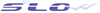 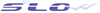 CONDITIONS D'EXONERATION DE REDEVANCE D'UTILISATION DES INSTALLATIONS SPORTIVES (HORS PART VARIABLE CONDITIONNEE)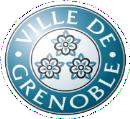 BENEFICIAIRES D'UNE MISE A DISPOSITION GRATUITEBENEFICIAIRES D'UNE MISE A DISPOSITION GRATUITEBENEFICIAIRES D'UNE MISE A DISPOSITION GRATUITEStatutStructuresConditionsExemplesAssociation loi 1901Associations sportives à caractère scolaire pour les élémentairesAucuneUSEP (cross des écoles primaires)Association loi 1901Associations sportives grenobloises affiliées à une fédération unisport délégataireDomiciliation grenobloiseAssociation loi 1901Associations sportives grenobloises affiliées à une fédération unisport délégataire Activités sportives à l’exception de :Fitness, aquagym, aquatraining, bébé nageur, jardin aquatique, bébé gym, motricité…Association loi 1901Associations sportives grenobloises affiliées à une fédération unisport délégataireActivités marchandesFitness, aquagym, aquatraining, bébé nageur, jardin aquatique, bébé gym, motricité…Association loi 1901Associations sportives grenobloises affiliées à une fédération unisport délégataireActivités d’arts énergétiques etmartiaux, de bien être physique et psychiqueTai chi chuan, Chi Quong, Yoga, Pilate,…Association loi 1901Associations sportives grenobloises affiliées à une fédération unisport délégataireActivités d’Aikido, krav maga, Viet VoDao et disciplines associéesAssociation loi 1901Associations sportives grenobloises affiliées à une fédération unisport délégataireActivités de sauvetage et secourismeFormation / exercicesAssociation loi 1901Associations sportives grenobloises affiliées à une fédération unisport délégataireActivités d’études et sports sous marinsPlongée, apnéeAssociation loi 1901Associations socioculturellesgrenobloisesDomiciliation grenobloiseMJC, Maison de l'enfance…Association loi 1901Associations socioculturellesgrenobloisesActivités SportivesMJC, Maison de l'enfance…Association loi 1901Associations affiliées à la Fédération handisport ou de sport adapté ou de sourds de FranceActivités sportivesGrenoble handisportAssociation loi 1901Associations spécialisées (handicap, Insertion )Domiciliation grenobloiseActivités sportivesAFIPH, Asso. Paralisés de France, ..Association loi 1901Comité Social des agents de la ville de GrenobleActivités sportivesCOS Ville de GrenobleAssociation loi 1901Associations caritatives et humanitairesOrganisation de manifestationshumanitaires et caritativesAssociation loi 1901Associations caritatives et humanitairesDomiciliation grenobloiseAssociation loi 1901Etablissements de la petite enfanceDomiciliation grenobloiseCrèchesInstitutions publiques et parapubliquesEcoles primaires publiques ou privées sous contratDomiciliation grenobloiseInstitutions publiques et parapubliquesAdministrations et organismes assimilésActivités sportives dans l’obligation de leurs fonctionsPolice Nationale, Sapeurs Pompiers, CRSInstitutions publiques et parapubliquesEtablissement d’enseignement ou de soins spécialisésActivités sportivesIME, CATTP, Hôpital de jour, …Institutions publiques et parapubliquesEtablissement d’enseignement ou de soins spécialisésDomiciliation grenobloiseIME, CATTP, Hôpital de jour, …